                   Colegio  Américo Vespucio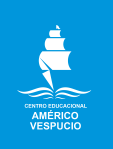                   Quintos Básicos / Lenguaje y Comunicación                  IALA / 2020Comprensión histórica del presenteIII º AUnidad 1: Presente y conocimiento histórico: La historia reciente y sus principales procesos.Cambios sociales (2)Leer el siguiente texto: Sobre la democraciaEl término “democracia” proviene del griego antiguo. Fue acuñado en Atenas en el siglo V antes de Cristo a partir de las palabras “demos” (pueblo, población) y “kratos” (gobierno, poder, autoridad), es decir, un gobierno del pueblo.Hoy entendemos a la democracia como un régimen político donde la titularidad del poder la ejerce el pueblo a través de mecanismos institucionales. En el mundo contemporáneo, existen una pluralidad de ideas, concepciones y usos para el concepto de democracia. En la mayoría de los casos, la palabra “democracia” es usada no solo como forma de gobierno, sino como sinónimo de libertad, de igualdad, de gobierno de mayoría, de justicia social, de fraternidad, de participación, de respeto a las minorías, etc.Por otro lado, la democracia constituye un régimen político que implica no solo una forma de gobierno y estructura económica social en el que todos los miembros de la nación están llamados a intervenir en su dirección, en pro del interés común. La idea de democracia implica también valores, actitudes y conductas democráticas. Esto se entiende así, pues el fundamento de la democracia es el reconocimiento de la dignidad de la persona humana. Como todas las personas son merecedoras de respeto y consideración, la forma en que nos conducimos como sociedad debe respetar la opinión de todos. Las personas son libres, lo que implica que tienen la facultad de decidir y elegir, esta libertad permite tomar decisiones en forma responsable.La democracia es reconocida también como la forma de organización social y política que mejor garantiza el respeto, el ejercicio y promoción de los derechos humanos (Robinson y Zalaquett, 2008). Relación que puede verse en el artículo 21(3) de la Declaración Universal de los Derechos Humanos:“La voluntad del pueblo es la base de la autoridad del poder público; esta voluntad se debe expresar mediante elecciones auténticas que habrán de celebrarse periódicamente, por sufragio universal e igual y por voto secreto u otro procedimiento equivalente que garantice la libertad del voto”.Fuente: https://www.bcn.cl/formacioncivica/detalle_guia?h=10221.3/45671Responder:1.- En relación al texto, ¿En qué situaciones de tu vida ves reflejado el concepto de “democracia”? Reflexione y fundamente su respuesta con dos ejemplos. ________________________________________________________________________________________________________________________________________________________________________________________________________________________________________________________________________________________________________________________________2.- ¿Consideras que se practica plenamente la democracia en Chile? ¿En qué situaciones particulares NO se ejerce el concepto de democracia en Chile? Reflexione y fundamente su respuesta.________________________________________________________________________________________________________________________________________________________________________________________________________________________________________________________________________________________________________________________________Leer el siguiente texto: Vivimos en este país (Argentina) treinta y cinco años de democracia ininterrumpida. Y es un dato. Ha habido gobiernos de distinto tenor, con distintos modelos y proyectos de país. Ha pasado de todo. Pero lo que no ha habido -por ahora, por suerte, y esperemos que nunca más- es la interrupción de la institucionalidad democrática, sobre todo en función de lo que han sido en la historia de Latinoamérica los golpes de Estado, promovidos por la esfera militar, pero en la mayoría de los casos con un fuerte consenso civil. Ningún golpe de Estado se hubiese dado si no hubiese tenido su complicidad civil, su soporte civil, o como mínimo su anuencia. […]Para mí, no hay democracia si no hay conflicto. Una democracia, si no hay conflicto, está más cerca de lo que se conoce como una democracia formal, esto es, una democracia que no se realiza, que se queda en las formas, que se burocratiza y pierde de vista su objetivo. Se presenta como democracia, pero encubre, detrás de su apariencia, actitudes opuestas. […]Todo es conflicto porque todo es con el otro; inclusive con los otros que también nosotros somos. Todo es conflicto, pero le rehuimos, a tal punto que filosóficamente no hemos hecho otra cosa que buscarnos y re-describirnos como unidad, como si deviniéramos de una unidad originaria que en algún momento se hizo trizas. […] Le temo muchísimo más a la unidad que al conflicto […] La democracia se hace con el otro, pero con ese otro que de tan otro se me escapa, me molesta, me perturba, me desafía. […]¿Qué otra cosa es la democracia, si no esas diferencias en conflicto, o en pugna, donde, justamente, cada una de las partes puede desplegar su singularidad, y la singularidad de uno va a chocar permanentemente con la singularidad del otro?La democracia (Darío Sztajnszrajber)Responder: 1.- Definir los siguientes conceptos: Consenso________________________________________________________________________________________________________________________________________________________________________________________________________________________________________________Anuencia________________________________________________________________________________________________________________________________________________________________________________________________________________________________________________Rehuir________________________________________________________________________________________________________________________________________________________________________________________________________________________________________________2.- En relación al texto, explica con tus palabras la siguiente frase: no hay democracia si no hay conflicto. ________________________________________________________________________________________________________________________________________________________________________________________________________________________________________________________________________________________________________________________________________________________________________________________________________________________________________________________________________________________________3.- ¿A qué se refiere el autor cuando utiliza el concepto de “singularidad”? Reflexione y fundamente su respuesta. ________________________________________________________________________________________________________________________________________________________________________________________________________________________________________________________________________________________________________________________________Dudas, consultas y envío de guía de actividad al correo electrónico: diego.padilla@colegioamericovespucio.clNombreCursoFechaIII ° _________/____/ 2020OA 1 Analizar diversas perspectivas historiográficas sobre cambios recientes en la sociedad chilena, considerando procesos de democratización tales como el fortalecimiento de la sociedad civil y el respeto a los derechos humanos, la búsqueda de la disminución de la desigualdad, y la inclusión creciente de nuevos grupos y movimientos sociales.OA 2 Analizar diversas perspectivas historiográficas sobre procesos de la historia reciente, considerando la importancia del protagonismo de individuos y grupos en cuanto sujetos históricos.